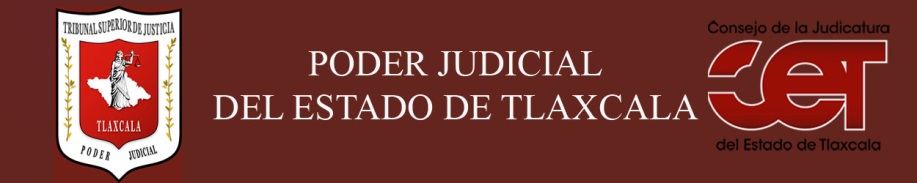 Formato público de Curriculum VitaeI.- DATOS GENERALES:I.- DATOS GENERALES:Nombre:Rossana Rubio MarchettiCargo en el Poder Judicial: Secretaria Proyectista Interina adscrita a la Segunda Ponencia de la Sala Penal y Especializada en Administración de Justicia para Adolescentes del Tribunal Superior de Justicia del EstadoÁrea de Adscripción: Sala Penal y Especializada en Administración de Justicia para Adolescentes del Tribunal Superior de Justicia del EstadoFecha de Nacimiento: (cuando se requiera para ejercer el cargo) 21 octubre 1969.II.- PREPARACIÓN ACADÉMICA: II.- PREPARACIÓN ACADÉMICA: Último grado de estudios:Maestría en DerechoInstitución:Centro de Investigaciones  Jurídico Políticas de la                    Universidad Autónoma de TlaxcalaPeriodo:2000-2002Documento: CertificadoTítulo Profesional: ---------Cédula: -----------Estudios Profesionales:Licenciatura en DerechoInstitución: Universidad Autónoma de TlaxcalaPeriodo: 1988 - 1992Documento: Título Profesional de Licenciado en DerechoCédula: 1924679III.- EXPERIENCIA LABORAL: a)  tres últimos empleosIII.- EXPERIENCIA LABORAL: a)  tres últimos empleosIII.- EXPERIENCIA LABORAL: a)  tres últimos empleos1Periodo (día/mes/año) a (día/mes/año):06- agosto- 1993Nombre de la Empresa:Nombre de la Empresa:Procuraduría General de Justicia del Estado Cargo o puesto desempeñado:Cargo o puesto desempeñado:Agente Ministerio Público-Subdirectora   de  Averiguaciones Previas.Campo de Experiencia:  Campo de Experiencia:  Procuración de justicia-Ejecutivo2Periodo (día/mes/año) a (día/mes/año):--/mayo/2003Nombre de la Empresa:Nombre de la Empresa:El Mundo de la limpiezaCargo o puesto desempeñado:Cargo o puesto desempeñado:PropietariaCampo de Experiencia:  Campo de Experiencia:  Comercio3Periodo (día/mes/año) a (día/mes/año):13- septiembre-2007Nombre de la Empresa:Nombre de la Empresa:Poder Judicial del EstadoCargo o puesto desempeñado:Cargo o puesto desempeñado:Oficial de PartesCampo de Experiencia:  Campo de Experiencia:  JurisdiccionalIV.- EXPERIENCIA LABORAL: b)Últimos cargos en el Poder Judicial:IV.- EXPERIENCIA LABORAL: b)Últimos cargos en el Poder Judicial:IV.- EXPERIENCIA LABORAL: b)Últimos cargos en el Poder Judicial:Área de adscripciónPeriodo 1Secretaria de Acuerdos Interina Juzgado Primero de Guridi y Alcocer09 Julio 2014 al  31 marzo 20152Secretaria Privada de la Presidenta. Presidencia del Tribunal Superior de Justicia.01 Abril 2015 al 13 agosto de 2016.3Secretaria Particular de la Presidenta.  Presidencia del Tribunal Superior de Justicia.14 de agosto de 2016 al 14 de febrero de 20184Secretaria Proyectista Interina adscrita a la Segunda Ponencia de la Sala Penal y Especializada en Administración de Justicia para Adolescentes del Tribunal Superior de Justicia del Estado.14 de febrero de 2018 a la actualidad.V.- INFORMACION COMPLEMENTARIA:Últimos cursos y/o conferencias y/o capacitaciones y/o diplomados, etc. (de al menos cinco cursos)V.- INFORMACION COMPLEMENTARIA:Últimos cursos y/o conferencias y/o capacitaciones y/o diplomados, etc. (de al menos cinco cursos)V.- INFORMACION COMPLEMENTARIA:Últimos cursos y/o conferencias y/o capacitaciones y/o diplomados, etc. (de al menos cinco cursos)V.- INFORMACION COMPLEMENTARIA:Últimos cursos y/o conferencias y/o capacitaciones y/o diplomados, etc. (de al menos cinco cursos)Nombre del PonenteInstitución que impartióFecha o periodo1Curso “ALINEACIÓN PARENTALCOMISIÓN NACIONAL DE DERECHOS HUMANOS Y CONSEJO DE LA JUDICATURA TLAXCALAFEBRERO  2017.2Curso “ IGUALDAD Y NO DISCRIMINACIÓNCOMISIÓN NACIONAL DE DERECHOS HUMANOS Y CONSEJO DE LA JUDICATURA TLAXCALAMARZO DE 2017.3Curso con Temática “JUSTICIA RESTAURATIVA EN EJECUCUÓN DE SANCIONES PENALES” “CONOCIMIENTOS INTERDISCIPLINARIOS EN MATERIA DE DERECHOS DE NIÑAS, NIÑOS Y DOLESCENTES””CONOCIMEITNOS ESPECÏFICOS SOBRE EL SISTEMA INTEGRAL DE JUSTICIA PENAL PARA ADOLESCENTES” “CONOCIMIENTOS DEL SISTEMA PENAL ACUSATORIO , LAS MEDIDAS DE SANCIONES ESPECIALES Y LA PREVENSIÓN DEL DELITO PARA ADOLESCENTES”  TRIBUNAL SUPÉRIOR DE JUSTICIA Y CONSEJO DE LA JUDICATURA DEL ESTADO.3, 4 Y 5 DE ABRIL DE 2017.4Diplomado ARGUMENTACIÓN JURÍDICA CON PERSPECTIVA DE GÉNEROEQUIS JUSTICIA8 DE DICIEMBRE DE 2017 AL 16 DE MARZO DE 2018.5Diplomado “Acceso a la Justicia en Materia de Derechos Humanos”.Suprema Corte de Justicia de la Nación. CCJ Tlaxcala..7 de febrero a 25 de junio 2018.VI.- Sanciones Administrativas Definitivas (dos ejercicios anteriores a la fecha):VI.- Sanciones Administrativas Definitivas (dos ejercicios anteriores a la fecha):VI.- Sanciones Administrativas Definitivas (dos ejercicios anteriores a la fecha):VI.- Sanciones Administrativas Definitivas (dos ejercicios anteriores a la fecha):SiNoEjercicioNota: Las sanciones definitivas se encuentran especificadas en la fracción  XVIII del artículo 63 de la Ley de Transparencia y Acceso a la Información Pública del Estado, publicadas en el sitio web oficial del Poder Judicial, en la sección de Transparencia.NONONOVII.- Fecha de actualización de la información proporcionada:VII.- Fecha de actualización de la información proporcionada:Santa Anita Huiloac, Apizaco, Tlaxcala, a  02  de Julio  de  2018.Santa Anita Huiloac, Apizaco, Tlaxcala, a  02  de Julio  de  2018.